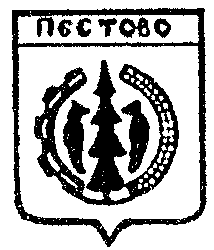                                                    Российская Федерация         Новгородская областьПестовский районАДМИНИСТРАЦИЯ ЛАПТЕВСКОГО СЕЛЬСКОГО ПОСЕЛЕНИЯПОСТАНОВЛЕНИЕот  31.01.2022   № 11д. ЛаптевоОб утверждении Плана работы по работе с детьми и молодёжьюна  2022 год                В соответствии с п. 30 ст.14 Федерального закона  от 06.10.2003 № 131-ФЗ  «Об общих принципах организации местного самоуправления в Российской Федерации»,  в целях организации и осуществлению мероприятий с детьми и молодёжью на территории Лаптевского  сельского поселенияПОСТАНОВЛЯЮ:     1. Утвердить  План работы по работе с детьми и молодёжью на территории Лаптевского сельского  поселении на 2022 год     2. Опубликовать постановление в муниципальной газете  «Информационный вестник Лаптевского сельского поселения».Глава поселения:                                                       Владимирова С.А.                                                                                                                                                       Утверждёнпостановлением  АдминистрацииЛаптевского  сельского поселения                                                                                                                            №11  от 31.01.2022 ПЛАНработы по работе с детьми и молодёжьюна территории Лаптевского сельского поселенияна  2022 годПЛАНработы по работе с детьми и молодёжьюна территории Лаптевского сельского поселенияна  2022 годПЛАНработы по работе с детьми и молодёжьюна территории Лаптевского сельского поселенияна  2022 годПЛАНработы по работе с детьми и молодёжьюна территории Лаптевского сельского поселенияна  2022 годПЛАНработы по работе с детьми и молодёжьюна территории Лаптевского сельского поселенияна  2022 годПЛАНработы по работе с детьми и молодёжьюна территории Лаптевского сельского поселенияна  2022 годПЛАНработы по работе с детьми и молодёжьюна территории Лаптевского сельского поселенияна  2022 годПЛАНработы по работе с детьми и молодёжьюна территории Лаптевского сельского поселенияна  2022 годПЛАНработы по работе с детьми и молодёжьюна территории Лаптевского сельского поселенияна  2022 годПЛАНработы по работе с детьми и молодёжьюна территории Лаптевского сельского поселенияна  2022 годПЛАНработы по работе с детьми и молодёжьюна территории Лаптевского сельского поселенияна  2022 годПЛАНработы по работе с детьми и молодёжьюна территории Лаптевского сельского поселенияна  2022 годПЛАНработы по работе с детьми и молодёжьюна территории Лаптевского сельского поселенияна  2022 годПЛАНработы по работе с детьми и молодёжьюна территории Лаптевского сельского поселенияна  2022 год             1. Мероприятия, проводимые с семьями группы риска, многодетными  семьями и семьями, находящимися в трудной жизненной ситуации..       Цель –  профилактика  социального  неблагополучия  семей, поддержка отдельных категорий семей.Задача - приобщение к общечеловеческим ценностям, культурным  и                национальным традициям             1. Мероприятия, проводимые с семьями группы риска, многодетными  семьями и семьями, находящимися в трудной жизненной ситуации..       Цель –  профилактика  социального  неблагополучия  семей, поддержка отдельных категорий семей.Задача - приобщение к общечеловеческим ценностям, культурным  и                национальным традициям             1. Мероприятия, проводимые с семьями группы риска, многодетными  семьями и семьями, находящимися в трудной жизненной ситуации..       Цель –  профилактика  социального  неблагополучия  семей, поддержка отдельных категорий семей.Задача - приобщение к общечеловеческим ценностям, культурным  и                национальным традициям             1. Мероприятия, проводимые с семьями группы риска, многодетными  семьями и семьями, находящимися в трудной жизненной ситуации..       Цель –  профилактика  социального  неблагополучия  семей, поддержка отдельных категорий семей.Задача - приобщение к общечеловеческим ценностям, культурным  и                национальным традициям             1. Мероприятия, проводимые с семьями группы риска, многодетными  семьями и семьями, находящимися в трудной жизненной ситуации..       Цель –  профилактика  социального  неблагополучия  семей, поддержка отдельных категорий семей.Задача - приобщение к общечеловеческим ценностям, культурным  и                национальным традициям             1. Мероприятия, проводимые с семьями группы риска, многодетными  семьями и семьями, находящимися в трудной жизненной ситуации..       Цель –  профилактика  социального  неблагополучия  семей, поддержка отдельных категорий семей.Задача - приобщение к общечеловеческим ценностям, культурным  и                национальным традициям             1. Мероприятия, проводимые с семьями группы риска, многодетными  семьями и семьями, находящимися в трудной жизненной ситуации..       Цель –  профилактика  социального  неблагополучия  семей, поддержка отдельных категорий семей.Задача - приобщение к общечеловеческим ценностям, культурным  и                национальным традициям             1. Мероприятия, проводимые с семьями группы риска, многодетными  семьями и семьями, находящимися в трудной жизненной ситуации..       Цель –  профилактика  социального  неблагополучия  семей, поддержка отдельных категорий семей.Задача - приобщение к общечеловеческим ценностям, культурным  и                национальным традициям             1. Мероприятия, проводимые с семьями группы риска, многодетными  семьями и семьями, находящимися в трудной жизненной ситуации..       Цель –  профилактика  социального  неблагополучия  семей, поддержка отдельных категорий семей.Задача - приобщение к общечеловеческим ценностям, культурным  и                национальным традициям             1. Мероприятия, проводимые с семьями группы риска, многодетными  семьями и семьями, находящимися в трудной жизненной ситуации..       Цель –  профилактика  социального  неблагополучия  семей, поддержка отдельных категорий семей.Задача - приобщение к общечеловеческим ценностям, культурным  и                национальным традициям             1. Мероприятия, проводимые с семьями группы риска, многодетными  семьями и семьями, находящимися в трудной жизненной ситуации..       Цель –  профилактика  социального  неблагополучия  семей, поддержка отдельных категорий семей.Задача - приобщение к общечеловеческим ценностям, культурным  и                национальным традициям             1. Мероприятия, проводимые с семьями группы риска, многодетными  семьями и семьями, находящимися в трудной жизненной ситуации..       Цель –  профилактика  социального  неблагополучия  семей, поддержка отдельных категорий семей.Задача - приобщение к общечеловеческим ценностям, культурным  и                национальным традициям             1. Мероприятия, проводимые с семьями группы риска, многодетными  семьями и семьями, находящимися в трудной жизненной ситуации..       Цель –  профилактика  социального  неблагополучия  семей, поддержка отдельных категорий семей.Задача - приобщение к общечеловеческим ценностям, культурным  и                национальным традициям№ п/пМероприятиясроки проведениясроки проведениясроки проведениясроки проведенияответственныйответственныйответственныйответственныйответственныйпримечанияпримечанияпримечания1Актуализация базы данных семей группы риска, многодетных, неполных семейДо 20.01.2022До 20.01.2022До 20.01.2022До 20.01.2022специалист администрацииспециалист администрацииспециалист администрацииспециалист администрацииспециалист администрации2Формирование базы данных детей дошкольного, школьного возраста, студентов, молодых семейДо 20.01.2022До 20.01.2022До 20.01.2022До 20.01.2022специалист администрацииспециалист администрацииспециалист администрацииспециалист администрацииспециалист администрации3Контроль за семьями группы рискаВ течениегодаВ течениегодаВ течениегодаВ течениегодаспециалист администрацииспециалист администрацииспециалист администрацииспециалист администрацииспециалист администрации4Профилактические беседы с родителямиВ течениегодаВ течениегодаВ течениегодаВ течениегодаспециалист администрацииспециалист администрацииспециалист администрацииспециалист администрацииспециалист администрации5Плановые рейды с целью обследования жилищно-бытовых условий семей1 раз в квартал1 раз в квартал1 раз в квартал1 раз в кварталГлава поселения, специалист администрации, Глава поселения, специалист администрации, Глава поселения, специалист администрации, Глава поселения, специалист администрации, Глава поселения, специалист администрации, 6Привлечение детей из семей группы риска и многодетных семей к участию в культурных и спортивных мероприятийВ течениегодаВ течениегодаВ течениегодаВ течениегодаКульторганизатор   Лаптевского дома досуга,библиотекарьКульторганизатор   Лаптевского дома досуга,библиотекарьКульторганизатор   Лаптевского дома досуга,библиотекарьКульторганизатор   Лаптевского дома досуга,библиотекарьКульторганизатор   Лаптевского дома досуга,библиотекарь2.Мероприятия, проводимые  в рамках  операции «Подросток»  Цель –  предупреждение  возникновения проблем развития у подростковЗадача -  укрепление физического и психологического здоровья  подростков.2.Мероприятия, проводимые  в рамках  операции «Подросток»  Цель –  предупреждение  возникновения проблем развития у подростковЗадача -  укрепление физического и психологического здоровья  подростков.2.Мероприятия, проводимые  в рамках  операции «Подросток»  Цель –  предупреждение  возникновения проблем развития у подростковЗадача -  укрепление физического и психологического здоровья  подростков.2.Мероприятия, проводимые  в рамках  операции «Подросток»  Цель –  предупреждение  возникновения проблем развития у подростковЗадача -  укрепление физического и психологического здоровья  подростков.2.Мероприятия, проводимые  в рамках  операции «Подросток»  Цель –  предупреждение  возникновения проблем развития у подростковЗадача -  укрепление физического и психологического здоровья  подростков.2.Мероприятия, проводимые  в рамках  операции «Подросток»  Цель –  предупреждение  возникновения проблем развития у подростковЗадача -  укрепление физического и психологического здоровья  подростков.2.Мероприятия, проводимые  в рамках  операции «Подросток»  Цель –  предупреждение  возникновения проблем развития у подростковЗадача -  укрепление физического и психологического здоровья  подростков.2.Мероприятия, проводимые  в рамках  операции «Подросток»  Цель –  предупреждение  возникновения проблем развития у подростковЗадача -  укрепление физического и психологического здоровья  подростков.2.Мероприятия, проводимые  в рамках  операции «Подросток»  Цель –  предупреждение  возникновения проблем развития у подростковЗадача -  укрепление физического и психологического здоровья  подростков.2.Мероприятия, проводимые  в рамках  операции «Подросток»  Цель –  предупреждение  возникновения проблем развития у подростковЗадача -  укрепление физического и психологического здоровья  подростков.2.Мероприятия, проводимые  в рамках  операции «Подросток»  Цель –  предупреждение  возникновения проблем развития у подростковЗадача -  укрепление физического и психологического здоровья  подростков.2.Мероприятия, проводимые  в рамках  операции «Подросток»  Цель –  предупреждение  возникновения проблем развития у подростковЗадача -  укрепление физического и психологического здоровья  подростков.2.Мероприятия, проводимые  в рамках  операции «Подросток»  Цель –  предупреждение  возникновения проблем развития у подростковЗадача -  укрепление физического и психологического здоровья  подростков.1.Разработка и утверждение плана операции «Подросток»маймаймаймайглава поселения, специалист администрацииглава поселения, специалист администрацииглава поселения, специалист администрацииглава поселения, специалист администрации2Проведение заседаний рабочей группы май, октябрь май, октябрь май, октябрь май, октябрьспециалист администрацииспециалист администрацииспециалист администрацииспециалист администрации3Проведение рейдов в вечернее время в места скопления подростков1 раз в квартал1 раз в квартал1 раз в квартал1 раз в кварталглава поселения, специалист администрацииглава поселения, специалист администрацииглава поселения, специалист администрацииглава поселения, специалист администрации4Организация занятости детей  в летний период и на каникулахВ течение  годаВ течение  годаВ течение  годаВ течение  годаКульторганизатор Лаптевского дома досуга,библиотекарьКульторганизатор Лаптевского дома досуга,библиотекарьКульторганизатор Лаптевского дома досуга,библиотекарьКульторганизатор Лаптевского дома досуга,библиотекарь5Проведение мероприятий согласно  плана операции «Подросток»май-октябрьмай-октябрьмай-октябрьмай-октябрьрабочая группарабочая группарабочая группарабочая группа3. Организация мероприятий в рамках взаимодействия Администрации Лаптевского сельского поселения  с учреждением культуры и библиотекой.3. Организация мероприятий в рамках взаимодействия Администрации Лаптевского сельского поселения  с учреждением культуры и библиотекой.3. Организация мероприятий в рамках взаимодействия Администрации Лаптевского сельского поселения  с учреждением культуры и библиотекой.3. Организация мероприятий в рамках взаимодействия Администрации Лаптевского сельского поселения  с учреждением культуры и библиотекой.3. Организация мероприятий в рамках взаимодействия Администрации Лаптевского сельского поселения  с учреждением культуры и библиотекой.3. Организация мероприятий в рамках взаимодействия Администрации Лаптевского сельского поселения  с учреждением культуры и библиотекой.3. Организация мероприятий в рамках взаимодействия Администрации Лаптевского сельского поселения  с учреждением культуры и библиотекой.3. Организация мероприятий в рамках взаимодействия Администрации Лаптевского сельского поселения  с учреждением культуры и библиотекой.3. Организация мероприятий в рамках взаимодействия Администрации Лаптевского сельского поселения  с учреждением культуры и библиотекой.3. Организация мероприятий в рамках взаимодействия Администрации Лаптевского сельского поселения  с учреждением культуры и библиотекой.3. Организация мероприятий в рамках взаимодействия Администрации Лаптевского сельского поселения  с учреждением культуры и библиотекой.3. Организация мероприятий в рамках взаимодействия Администрации Лаптевского сельского поселения  с учреждением культуры и библиотекой.3. Организация мероприятий в рамках взаимодействия Администрации Лаптевского сельского поселения  с учреждением культуры и библиотекой.1Согласование планов работы библиотеки  и дома досугаСогласование планов работы библиотеки  и дома досугаянварьянварьянварьянварьянварьглава поселенияглава поселенияглава поселения2Согласование режима работы (изменений режима) дома досуга, библиотекиСогласование режима работы (изменений режима) дома досуга, библиотекипо мере необходимостипо мере необходимостипо мере необходимостипо мере необходимостипо мере необходимостиглава поселенияглава поселенияглава поселения3Проведение совещаний с участием работников культуры и библиотекиПроведение совещаний с участием работников культуры и библиотекив течение годав течение годав течение годав течение годав течение годаглава поселенияглава поселенияглава поселения4Посещение мероприятий, проводимых в доме досуга и библиотекеПосещение мероприятий, проводимых в доме досуга и библиотекев течение годав течение годав течение годав течение годав течение годаглава поселенияглава поселенияглава поселения5 Заслушивание отчетов о работе с детьми и молодёжью руководителей дома досуга и библиотеки на собраниях граждан, заседаниях Совета депутатов Заслушивание отчетов о работе с детьми и молодёжью руководителей дома досуга и библиотеки на собраниях граждан, заседаниях Совета депутатов2 раза в год2 раза в год2 раза в год2 раза в год2 раза в годкульторганизатор   дома досуга, библиотекарь культорганизатор   дома досуга, библиотекарь культорганизатор   дома досуга, библиотекарь 3.2.Работа с детьми и подростками по патриотическому воспитанию.Цель:    Воспитание  у подрастающего поколения  патриотизма и любви к Родине.Задачи: Формирование интереса к истории Отечества, малой родине , изучение традиций родного края.3.2.Работа с детьми и подростками по патриотическому воспитанию.Цель:    Воспитание  у подрастающего поколения  патриотизма и любви к Родине.Задачи: Формирование интереса к истории Отечества, малой родине , изучение традиций родного края.3.2.Работа с детьми и подростками по патриотическому воспитанию.Цель:    Воспитание  у подрастающего поколения  патриотизма и любви к Родине.Задачи: Формирование интереса к истории Отечества, малой родине , изучение традиций родного края.3.2.Работа с детьми и подростками по патриотическому воспитанию.Цель:    Воспитание  у подрастающего поколения  патриотизма и любви к Родине.Задачи: Формирование интереса к истории Отечества, малой родине , изучение традиций родного края.3.2.Работа с детьми и подростками по патриотическому воспитанию.Цель:    Воспитание  у подрастающего поколения  патриотизма и любви к Родине.Задачи: Формирование интереса к истории Отечества, малой родине , изучение традиций родного края.3.2.Работа с детьми и подростками по патриотическому воспитанию.Цель:    Воспитание  у подрастающего поколения  патриотизма и любви к Родине.Задачи: Формирование интереса к истории Отечества, малой родине , изучение традиций родного края.3.2.Работа с детьми и подростками по патриотическому воспитанию.Цель:    Воспитание  у подрастающего поколения  патриотизма и любви к Родине.Задачи: Формирование интереса к истории Отечества, малой родине , изучение традиций родного края.3.2.Работа с детьми и подростками по патриотическому воспитанию.Цель:    Воспитание  у подрастающего поколения  патриотизма и любви к Родине.Задачи: Формирование интереса к истории Отечества, малой родине , изучение традиций родного края.3.2.Работа с детьми и подростками по патриотическому воспитанию.Цель:    Воспитание  у подрастающего поколения  патриотизма и любви к Родине.Задачи: Формирование интереса к истории Отечества, малой родине , изучение традиций родного края.3.2.Работа с детьми и подростками по патриотическому воспитанию.Цель:    Воспитание  у подрастающего поколения  патриотизма и любви к Родине.Задачи: Формирование интереса к истории Отечества, малой родине , изучение традиций родного края.3.2.Работа с детьми и подростками по патриотическому воспитанию.Цель:    Воспитание  у подрастающего поколения  патриотизма и любви к Родине.Задачи: Формирование интереса к истории Отечества, малой родине , изучение традиций родного края.3.2.Работа с детьми и подростками по патриотическому воспитанию.Цель:    Воспитание  у подрастающего поколения  патриотизма и любви к Родине.Задачи: Формирование интереса к истории Отечества, малой родине , изучение традиций родного края.3.2.Работа с детьми и подростками по патриотическому воспитанию.Цель:    Воспитание  у подрастающего поколения  патриотизма и любви к Родине.Задачи: Формирование интереса к истории Отечества, малой родине , изучение традиций родного края.1Организация шефства над стелами, находящимися на территории д.Беззубцево и д.ЛаптевоОрганизация шефства над стелами, находящимися на территории д.Беззубцево и д.ЛаптевоОрганизация шефства над стелами, находящимися на территории д.Беззубцево и д.Лаптевопостоянноспециалист  администрацииспециалист  администрацииспециалист  администрацииспециалист  администрацииспециалист  администрацииспециалист  администрацииспециалист  администрации2Музыкальная программа   к Дню защитника Отечества «Адрес для писем тот же»Музыкальная программа   к Дню защитника Отечества «Адрес для писем тот же»Музыкальная программа   к Дню защитника Отечества «Адрес для писем тот же»февральКульторганизатор дома досуга д. ЛаптевоКульторганизатор дома досуга д. ЛаптевоКульторганизатор дома досуга д. ЛаптевоКульторганизатор дома досуга д. ЛаптевоКульторганизатор дома досуга д. ЛаптевоКульторганизатор дома досуга д. ЛаптевоКульторганизатор дома досуга д. Лаптево3Неделя памяти «Герои никогда не умирают, герои в нашей памяти живут» к 100 – летию Героя Советского Союза Н. И. КузнецоваНеделя памяти «Герои никогда не умирают, герои в нашей памяти живут» к 100 – летию Героя Советского Союза Н. И. КузнецоваНеделя памяти «Герои никогда не умирают, герои в нашей памяти живут» к 100 – летию Героя Советского Союза Н. И. Кузнецоваапрельбиблиотекарьбиблиотекарьбиблиотекарьбиблиотекарьбиблиотекарьбиблиотекарьбиблиотекарь4Вечер поэтический настроения «Поэзия фронтовиков»Вечер поэтический настроения «Поэзия фронтовиков»Вечер поэтический настроения «Поэзия фронтовиков»майбиблиотекарьбиблиотекарьбиблиотекарьбиблиотекарьбиблиотекарьбиблиотекарьбиблиотекарь5Митинг к 76- годовщине Великой Победы.Митинг к 76- годовщине Великой Победы.Митинг к 76- годовщине Великой Победы.майАдминистрация поселения, Культорганизатор ДДАдминистрация поселения, Культорганизатор ДДАдминистрация поселения, Культорганизатор ДДАдминистрация поселения, Культорганизатор ДДАдминистрация поселения, Культорганизатор ДДАдминистрация поселения, Культорганизатор ДДАдминистрация поселения, Культорганизатор ДД6Книжная выставка «Мое Отечество – Россия»Книжная выставка «Мое Отечество – Россия»Книжная выставка «Мое Отечество – Россия»июньБиблиотекарь  д.ЛаптевоБиблиотекарь  д.ЛаптевоБиблиотекарь  д.ЛаптевоБиблиотекарь  д.ЛаптевоБиблиотекарь  д.ЛаптевоБиблиотекарь  д.ЛаптевоБиблиотекарь  д.Лаптево7Познавательная программа к дню российского флага «В сердце ты у каждого»Познавательная программа к дню российского флага «В сердце ты у каждого»Познавательная программа к дню российского флага «В сердце ты у каждого»августБиблиотекарь  д.ЛаптевоБиблиотекарь  д.ЛаптевоБиблиотекарь  д.ЛаптевоБиблиотекарь  д.ЛаптевоБиблиотекарь  д.ЛаптевоБиблиотекарь  д.ЛаптевоБиблиотекарь  д.Лаптево8Книжная выставка «Печаль о крестьянской России».Книжная выставка «Печаль о крестьянской России».Книжная выставка «Печаль о крестьянской России».октябрьБиблиотекарь  д.ЛаптевоБиблиотекарь  д.ЛаптевоБиблиотекарь  д.ЛаптевоБиблиотекарь  д.ЛаптевоБиблиотекарь  д.ЛаптевоБиблиотекарь  д.ЛаптевоБиблиотекарь  д.Лаптево9Конкурс рисунков «Мила мне русская деревня»Конкурс рисунков «Мила мне русская деревня»Конкурс рисунков «Мила мне русская деревня»ноябрьАдминистрация поселения, Культорганизатор ДДАдминистрация поселения, Культорганизатор ДДАдминистрация поселения, Культорганизатор ДДАдминистрация поселения, Культорганизатор ДДАдминистрация поселения, Культорганизатор ДДАдминистрация поселения, Культорганизатор ДДАдминистрация поселения, Культорганизатор ДД4.Работа с детьми и подростками по художественно-эстетическому и воспитанию, спортивному развитиюЦель:  Развитие у  детей и подростков  художественно- эстетического и познавательного, развитие потребности в занятиях физкультурой и спортом.Задачи: 1. Организация досуга детей и подростков, приобщение к  творчеству.4.Работа с детьми и подростками по художественно-эстетическому и воспитанию, спортивному развитиюЦель:  Развитие у  детей и подростков  художественно- эстетического и познавательного, развитие потребности в занятиях физкультурой и спортом.Задачи: 1. Организация досуга детей и подростков, приобщение к  творчеству.4.Работа с детьми и подростками по художественно-эстетическому и воспитанию, спортивному развитиюЦель:  Развитие у  детей и подростков  художественно- эстетического и познавательного, развитие потребности в занятиях физкультурой и спортом.Задачи: 1. Организация досуга детей и подростков, приобщение к  творчеству.4.Работа с детьми и подростками по художественно-эстетическому и воспитанию, спортивному развитиюЦель:  Развитие у  детей и подростков  художественно- эстетического и познавательного, развитие потребности в занятиях физкультурой и спортом.Задачи: 1. Организация досуга детей и подростков, приобщение к  творчеству.4.Работа с детьми и подростками по художественно-эстетическому и воспитанию, спортивному развитиюЦель:  Развитие у  детей и подростков  художественно- эстетического и познавательного, развитие потребности в занятиях физкультурой и спортом.Задачи: 1. Организация досуга детей и подростков, приобщение к  творчеству.4.Работа с детьми и подростками по художественно-эстетическому и воспитанию, спортивному развитиюЦель:  Развитие у  детей и подростков  художественно- эстетического и познавательного, развитие потребности в занятиях физкультурой и спортом.Задачи: 1. Организация досуга детей и подростков, приобщение к  творчеству.4.Работа с детьми и подростками по художественно-эстетическому и воспитанию, спортивному развитиюЦель:  Развитие у  детей и подростков  художественно- эстетического и познавательного, развитие потребности в занятиях физкультурой и спортом.Задачи: 1. Организация досуга детей и подростков, приобщение к  творчеству.4.Работа с детьми и подростками по художественно-эстетическому и воспитанию, спортивному развитиюЦель:  Развитие у  детей и подростков  художественно- эстетического и познавательного, развитие потребности в занятиях физкультурой и спортом.Задачи: 1. Организация досуга детей и подростков, приобщение к  творчеству.4.Работа с детьми и подростками по художественно-эстетическому и воспитанию, спортивному развитиюЦель:  Развитие у  детей и подростков  художественно- эстетического и познавательного, развитие потребности в занятиях физкультурой и спортом.Задачи: 1. Организация досуга детей и подростков, приобщение к  творчеству.4.Работа с детьми и подростками по художественно-эстетическому и воспитанию, спортивному развитиюЦель:  Развитие у  детей и подростков  художественно- эстетического и познавательного, развитие потребности в занятиях физкультурой и спортом.Задачи: 1. Организация досуга детей и подростков, приобщение к  творчеству.4.Работа с детьми и подростками по художественно-эстетическому и воспитанию, спортивному развитиюЦель:  Развитие у  детей и подростков  художественно- эстетического и познавательного, развитие потребности в занятиях физкультурой и спортом.Задачи: 1. Организация досуга детей и подростков, приобщение к  творчеству.4.Работа с детьми и подростками по художественно-эстетическому и воспитанию, спортивному развитиюЦель:  Развитие у  детей и подростков  художественно- эстетического и познавательного, развитие потребности в занятиях физкультурой и спортом.Задачи: 1. Организация досуга детей и подростков, приобщение к  творчеству.4.Работа с детьми и подростками по художественно-эстетическому и воспитанию, спортивному развитиюЦель:  Развитие у  детей и подростков  художественно- эстетического и познавательного, развитие потребности в занятиях физкультурой и спортом.Задачи: 1. Организация досуга детей и подростков, приобщение к  творчеству.1Зимние забавы- игровая программаЗимние забавы- игровая программаЗимние забавы- игровая программаянварьянварьянварьКульторганизатор дома досуга д. ЛаптевоКульторганизатор дома досуга д. ЛаптевоКульторганизатор дома досуга д. ЛаптевоКульторганизатор дома досуга д. ЛаптевоКульторганизатор дома досуга д. ЛаптевоКульторганизатор дома досуга д. Лаптево2Праздничная программа, посвящённая Международному  женскому днюПраздничная программа, посвящённая Международному  женскому днюПраздничная программа, посвящённая Международному  женскому днюмартмартмартКульторганизатор дома досуга (ДД), библиотекарьКульторганизатор дома досуга (ДД), библиотекарьКульторганизатор дома досуга (ДД), библиотекарьКульторганизатор дома досуга (ДД), библиотекарьКульторганизатор дома досуга (ДД), библиотекарьКульторганизатор дома досуга (ДД), библиотекарь3Масленица-Лакомка Театрализованное представлениеМасленица-Лакомка Театрализованное представлениеМасленица-Лакомка Театрализованное представлениемартмартмарткульторганизатор ДД д. Лаптевокульторганизатор ДД д. Лаптевокульторганизатор ДД д. Лаптевокульторганизатор ДД д. Лаптевокульторганизатор ДД д. Лаптевокульторганизатор ДД д. Лаптево4«Отдыхаем всей семьёй» Конкурсная программа«Отдыхаем всей семьёй» Конкурсная программа«Отдыхаем всей семьёй» Конкурсная программамаймаймайКульторганизатор ДД д. ЛаптевоКульторганизатор ДД д. ЛаптевоКульторганизатор ДД д. ЛаптевоКульторганизатор ДД д. ЛаптевоКульторганизатор ДД д. ЛаптевоКульторганизатор ДД д. Лаптево5Здравствуй, лето красное»Игровая программаЗдравствуй, лето красное»Игровая программаЗдравствуй, лето красное»Игровая программаиюньиюньиюньКульторганизатор ДД д. ЛаптевоКульторганизатор ДД д. ЛаптевоКульторганизатор ДД д. ЛаптевоКульторганизатор ДД д. ЛаптевоКульторганизатор ДД д. ЛаптевоКульторганизатор ДД д. Лаптево6Мы- вместе».Игровая программа  к Дню семьи и верностиМы- вместе».Игровая программа  к Дню семьи и верностиМы- вместе».Игровая программа  к Дню семьи и верностииюльиюльиюльКульторганизатор ДД д. ЛаптевоКульторганизатор ДД д. ЛаптевоКульторганизатор ДД д. ЛаптевоКульторганизатор ДД д. ЛаптевоКульторганизатор ДД д. ЛаптевоКульторганизатор ДД д. Лаптево7Конкурс рисунков «Летние краски»Конкурс рисунков «Летние краски»Конкурс рисунков «Летние краски»июльиюльиюльбиблиотекарьбиблиотекарьбиблиотекарьбиблиотекарьбиблиотекарьбиблиотекарь8Вот и лето пролетело- игровая программаВот и лето пролетело- игровая программаВот и лето пролетело- игровая программаавгуставгуставгустКульторганизатор ДДКульторганизатор ДДКульторганизатор ДДКульторганизатор ДДКульторганизатор ДДКульторганизатор ДД9«Ах это дивная пора» Литературно- музыкательная пр-ма«Ах это дивная пора» Литературно- музыкательная пр-ма«Ах это дивная пора» Литературно- музыкательная пр-маоктябрьоктябрьоктябрьКульторганизатор ДДКульторганизатор ДДКульторганизатор ДДКульторганизатор ДДКульторганизатор ДДКульторганизатор ДД10«Мамин день»Тематичес-кий вечер-концерт к Дню матери«Мамин день»Тематичес-кий вечер-концерт к Дню матери«Мамин день»Тематичес-кий вечер-концерт к Дню материноябрьноябрьноябрьКульторганизатор ДДКульторганизатор ДДКульторганизатор ДДКульторганизатор ДДКульторганизатор ДДКульторганизатор ДД11 Новогодний праздник Новогодний праздник Новогодний праздникдекабрьдекабрьдекабрь Культорганизатор Лаптевского дома досуга Культорганизатор Лаптевского дома досуга Культорганизатор Лаптевского дома досуга Культорганизатор Лаптевского дома досуга Культорганизатор Лаптевского дома досуга Культорганизатор Лаптевского дома досуга5. Работа с молодёжью и молодыми семьями5. Работа с молодёжью и молодыми семьями5. Работа с молодёжью и молодыми семьями5. Работа с молодёжью и молодыми семьями5. Работа с молодёжью и молодыми семьями5. Работа с молодёжью и молодыми семьями5. Работа с молодёжью и молодыми семьями5. Работа с молодёжью и молодыми семьями5. Работа с молодёжью и молодыми семьями5. Работа с молодёжью и молодыми семьями5. Работа с молодёжью и молодыми семьями5. Работа с молодёжью и молодыми семьями5. Работа с молодёжью и молодыми семьями5. Работа с молодёжью и молодыми семьямиЦель:  Формирование активной жизненной позиции молодого поколения. Задача:   Привлечение молодёжи к участию в программах, реализуемых на территории Новгородской области и к участию в мероприятиях, проводимых на территории сельского поселения.Цель:  Формирование активной жизненной позиции молодого поколения. Задача:   Привлечение молодёжи к участию в программах, реализуемых на территории Новгородской области и к участию в мероприятиях, проводимых на территории сельского поселения.Цель:  Формирование активной жизненной позиции молодого поколения. Задача:   Привлечение молодёжи к участию в программах, реализуемых на территории Новгородской области и к участию в мероприятиях, проводимых на территории сельского поселения.Цель:  Формирование активной жизненной позиции молодого поколения. Задача:   Привлечение молодёжи к участию в программах, реализуемых на территории Новгородской области и к участию в мероприятиях, проводимых на территории сельского поселения.Цель:  Формирование активной жизненной позиции молодого поколения. Задача:   Привлечение молодёжи к участию в программах, реализуемых на территории Новгородской области и к участию в мероприятиях, проводимых на территории сельского поселения.Цель:  Формирование активной жизненной позиции молодого поколения. Задача:   Привлечение молодёжи к участию в программах, реализуемых на территории Новгородской области и к участию в мероприятиях, проводимых на территории сельского поселения.Цель:  Формирование активной жизненной позиции молодого поколения. Задача:   Привлечение молодёжи к участию в программах, реализуемых на территории Новгородской области и к участию в мероприятиях, проводимых на территории сельского поселения.Цель:  Формирование активной жизненной позиции молодого поколения. Задача:   Привлечение молодёжи к участию в программах, реализуемых на территории Новгородской области и к участию в мероприятиях, проводимых на территории сельского поселения.Цель:  Формирование активной жизненной позиции молодого поколения. Задача:   Привлечение молодёжи к участию в программах, реализуемых на территории Новгородской области и к участию в мероприятиях, проводимых на территории сельского поселения.Цель:  Формирование активной жизненной позиции молодого поколения. Задача:   Привлечение молодёжи к участию в программах, реализуемых на территории Новгородской области и к участию в мероприятиях, проводимых на территории сельского поселения.Цель:  Формирование активной жизненной позиции молодого поколения. Задача:   Привлечение молодёжи к участию в программах, реализуемых на территории Новгородской области и к участию в мероприятиях, проводимых на территории сельского поселения.Цель:  Формирование активной жизненной позиции молодого поколения. Задача:   Привлечение молодёжи к участию в программах, реализуемых на территории Новгородской области и к участию в мероприятиях, проводимых на территории сельского поселения.Цель:  Формирование активной жизненной позиции молодого поколения. Задача:   Привлечение молодёжи к участию в программах, реализуемых на территории Новгородской области и к участию в мероприятиях, проводимых на территории сельского поселения.1Организация встречи работников службы занятости и социальной защиты населения с молодёжьюОрганизация встречи работников службы занятости и социальной защиты населения с молодёжьюОрганизация встречи работников службы занятости и социальной защиты населения с молодёжью1 квартал1 квартал1 квартал1 квартал1 кварталглава поселенияглава поселенияглава поселения2Информирование молодых семей о программах, реализуемых на территории Новгородской области, о социальных льготах для молодых и многодетных семейИнформирование молодых семей о программах, реализуемых на территории Новгородской области, о социальных льготах для молодых и многодетных семейИнформирование молодых семей о программах, реализуемых на территории Новгородской области, о социальных льготах для молодых и многодетных семейв течение годав течение годав течение годав течение годав течение годаспециалист администрацииспециалист администрацииспециалист администрации3 «День молодежи» - массовое культурно – развлекательное мероприятие для молодежи «День молодежи» - массовое культурно – развлекательное мероприятие для молодежи «День молодежи» - массовое культурно – развлекательное мероприятие для молодежииюньиюньиюньиюньиюньКульторганизатор филиала МБУК «МКДЦ» Лаптевского Дома ДосугаКульторганизатор филиала МБУК «МКДЦ» Лаптевского Дома ДосугаКульторганизатор филиала МБУК «МКДЦ» Лаптевского Дома Досуга4Конкурсно- игровая программа «Будущие избиратели»Конкурсно- игровая программа «Будущие избиратели»Конкурсно- игровая программа «Будущие избиратели»февральфевральфевральфевральфевральБиблиотекарь сельской библиотеки д.ЛаптевоБиблиотекарь сельской библиотеки д.ЛаптевоБиблиотекарь сельской библиотеки д.Лаптево6.Профилактические мероприятия для подростков и  молодежи.Цель: Формирование потребности к здоровому образу жизни.Задача: Организация мероприятий, направленных на профилактику  вредных привычек.6.Профилактические мероприятия для подростков и  молодежи.Цель: Формирование потребности к здоровому образу жизни.Задача: Организация мероприятий, направленных на профилактику  вредных привычек.6.Профилактические мероприятия для подростков и  молодежи.Цель: Формирование потребности к здоровому образу жизни.Задача: Организация мероприятий, направленных на профилактику  вредных привычек.6.Профилактические мероприятия для подростков и  молодежи.Цель: Формирование потребности к здоровому образу жизни.Задача: Организация мероприятий, направленных на профилактику  вредных привычек.6.Профилактические мероприятия для подростков и  молодежи.Цель: Формирование потребности к здоровому образу жизни.Задача: Организация мероприятий, направленных на профилактику  вредных привычек.6.Профилактические мероприятия для подростков и  молодежи.Цель: Формирование потребности к здоровому образу жизни.Задача: Организация мероприятий, направленных на профилактику  вредных привычек.6.Профилактические мероприятия для подростков и  молодежи.Цель: Формирование потребности к здоровому образу жизни.Задача: Организация мероприятий, направленных на профилактику  вредных привычек.6.Профилактические мероприятия для подростков и  молодежи.Цель: Формирование потребности к здоровому образу жизни.Задача: Организация мероприятий, направленных на профилактику  вредных привычек.6.Профилактические мероприятия для подростков и  молодежи.Цель: Формирование потребности к здоровому образу жизни.Задача: Организация мероприятий, направленных на профилактику  вредных привычек.6.Профилактические мероприятия для подростков и  молодежи.Цель: Формирование потребности к здоровому образу жизни.Задача: Организация мероприятий, направленных на профилактику  вредных привычек.6.Профилактические мероприятия для подростков и  молодежи.Цель: Формирование потребности к здоровому образу жизни.Задача: Организация мероприятий, направленных на профилактику  вредных привычек.6.Профилактические мероприятия для подростков и  молодежи.Цель: Формирование потребности к здоровому образу жизни.Задача: Организация мероприятий, направленных на профилактику  вредных привычек.6.Профилактические мероприятия для подростков и  молодежи.Цель: Формирование потребности к здоровому образу жизни.Задача: Организация мероприятий, направленных на профилактику  вредных привычек.1Размещение информации о негативном воздействии курения, алкоголя и наркомании на молодой организм на официальном сайте поселения и в социальной сетиРазмещение информации о негативном воздействии курения, алкоголя и наркомании на молодой организм на официальном сайте поселения и в социальной сетиРазмещение информации о негативном воздействии курения, алкоголя и наркомании на молодой организм на официальном сайте поселения и в социальной сети 1 раз в квартал 1 раз в квартал 1 раз в квартал 1 раз в квартал 1 раз в кварталспециалист администрацииспециалист администрацииспециалист администрации2Книжные выставки «Курить не модно,
дыши свободно» и «Наркотик – это не полет, а жалкое существование»Книжные выставки «Курить не модно,
дыши свободно» и «Наркотик – это не полет, а жалкое существование»Книжные выставки «Курить не модно,
дыши свободно» и «Наркотик – это не полет, а жалкое существование»июньиюльиюньиюльиюньиюльиюньиюльиюньиюльБиблиотекарь сельской библиотеки  д.ЛаптевоБиблиотекарь сельской библиотеки  д.ЛаптевоБиблиотекарь сельской библиотеки  д.Лаптево3«Три ступени,  ведущие вниз» - Литературно –музыкальная  программа«Три ступени,  ведущие вниз» - Литературно –музыкальная  программа«Три ступени,  ведущие вниз» - Литературно –музыкальная  программаКульторганизатор дома досуга д. ЛаптевоКульторганизатор дома досуга д. ЛаптевоКульторганизатор дома досуга д. Лаптево4Осуществление рейдов в вечернее время в дом досуга д. Лаптево и в места массового скопления подростков.Осуществление рейдов в вечернее время в дом досуга д. Лаптево и в места массового скопления подростков.Осуществление рейдов в вечернее время в дом досуга д. Лаптево и в места массового скопления подростков.августавгуставгуставгуставгуст. Библиотекарь сельской библиотеки  д.Лаптево. Библиотекарь сельской библиотеки  д.Лаптево. Библиотекарь сельской библиотеки  д.Лаптево7. Проведение заседаний комиссии по работе с детьми и молодёжью.1.Об итогах работы комиссии за  отчётный период  и утверждение плана   работы на 2022 год  (январь).       2.Об утверждении Плана проведения операции «Подросток».   Об организации  летнего отдыха детей  (май).3.О готовности детей из семей  группы  риска  к новому  учебному году   ( август).4.Об итогах проведения  операции «Подросток» (октябрь).7. Проведение заседаний комиссии по работе с детьми и молодёжью.1.Об итогах работы комиссии за  отчётный период  и утверждение плана   работы на 2022 год  (январь).       2.Об утверждении Плана проведения операции «Подросток».   Об организации  летнего отдыха детей  (май).3.О готовности детей из семей  группы  риска  к новому  учебному году   ( август).4.Об итогах проведения  операции «Подросток» (октябрь).7. Проведение заседаний комиссии по работе с детьми и молодёжью.1.Об итогах работы комиссии за  отчётный период  и утверждение плана   работы на 2022 год  (январь).       2.Об утверждении Плана проведения операции «Подросток».   Об организации  летнего отдыха детей  (май).3.О готовности детей из семей  группы  риска  к новому  учебному году   ( август).4.Об итогах проведения  операции «Подросток» (октябрь).7. Проведение заседаний комиссии по работе с детьми и молодёжью.1.Об итогах работы комиссии за  отчётный период  и утверждение плана   работы на 2022 год  (январь).       2.Об утверждении Плана проведения операции «Подросток».   Об организации  летнего отдыха детей  (май).3.О готовности детей из семей  группы  риска  к новому  учебному году   ( август).4.Об итогах проведения  операции «Подросток» (октябрь).7. Проведение заседаний комиссии по работе с детьми и молодёжью.1.Об итогах работы комиссии за  отчётный период  и утверждение плана   работы на 2022 год  (январь).       2.Об утверждении Плана проведения операции «Подросток».   Об организации  летнего отдыха детей  (май).3.О готовности детей из семей  группы  риска  к новому  учебному году   ( август).4.Об итогах проведения  операции «Подросток» (октябрь).7. Проведение заседаний комиссии по работе с детьми и молодёжью.1.Об итогах работы комиссии за  отчётный период  и утверждение плана   работы на 2022 год  (январь).       2.Об утверждении Плана проведения операции «Подросток».   Об организации  летнего отдыха детей  (май).3.О готовности детей из семей  группы  риска  к новому  учебному году   ( август).4.Об итогах проведения  операции «Подросток» (октябрь).7. Проведение заседаний комиссии по работе с детьми и молодёжью.1.Об итогах работы комиссии за  отчётный период  и утверждение плана   работы на 2022 год  (январь).       2.Об утверждении Плана проведения операции «Подросток».   Об организации  летнего отдыха детей  (май).3.О готовности детей из семей  группы  риска  к новому  учебному году   ( август).4.Об итогах проведения  операции «Подросток» (октябрь).7. Проведение заседаний комиссии по работе с детьми и молодёжью.1.Об итогах работы комиссии за  отчётный период  и утверждение плана   работы на 2022 год  (январь).       2.Об утверждении Плана проведения операции «Подросток».   Об организации  летнего отдыха детей  (май).3.О готовности детей из семей  группы  риска  к новому  учебному году   ( август).4.Об итогах проведения  операции «Подросток» (октябрь).7. Проведение заседаний комиссии по работе с детьми и молодёжью.1.Об итогах работы комиссии за  отчётный период  и утверждение плана   работы на 2022 год  (январь).       2.Об утверждении Плана проведения операции «Подросток».   Об организации  летнего отдыха детей  (май).3.О готовности детей из семей  группы  риска  к новому  учебному году   ( август).4.Об итогах проведения  операции «Подросток» (октябрь).7. Проведение заседаний комиссии по работе с детьми и молодёжью.1.Об итогах работы комиссии за  отчётный период  и утверждение плана   работы на 2022 год  (январь).       2.Об утверждении Плана проведения операции «Подросток».   Об организации  летнего отдыха детей  (май).3.О готовности детей из семей  группы  риска  к новому  учебному году   ( август).4.Об итогах проведения  операции «Подросток» (октябрь).7. Проведение заседаний комиссии по работе с детьми и молодёжью.1.Об итогах работы комиссии за  отчётный период  и утверждение плана   работы на 2022 год  (январь).       2.Об утверждении Плана проведения операции «Подросток».   Об организации  летнего отдыха детей  (май).3.О готовности детей из семей  группы  риска  к новому  учебному году   ( август).4.Об итогах проведения  операции «Подросток» (октябрь).7. Проведение заседаний комиссии по работе с детьми и молодёжью.1.Об итогах работы комиссии за  отчётный период  и утверждение плана   работы на 2022 год  (январь).       2.Об утверждении Плана проведения операции «Подросток».   Об организации  летнего отдыха детей  (май).3.О готовности детей из семей  группы  риска  к новому  учебному году   ( август).4.Об итогах проведения  операции «Подросток» (октябрь).7. Проведение заседаний комиссии по работе с детьми и молодёжью.1.Об итогах работы комиссии за  отчётный период  и утверждение плана   работы на 2022 год  (январь).       2.Об утверждении Плана проведения операции «Подросток».   Об организации  летнего отдыха детей  (май).3.О готовности детей из семей  группы  риска  к новому  учебному году   ( август).4.Об итогах проведения  операции «Подросток» (октябрь).